I.	Zusammenfassung der Ergebnisse der Emissionsüberwachung
(§ 31 Abs. 1 S. 1 Nr. 1 BImSchG)Der Behörde wurden im Berichtszeitraum folgende Berichte übersandt:II.	Sonstige Daten, die zur Überprüfung der Einhaltung der Genehmigungsanforderungen gemäß § 6 Abs. 1 Nr. 1 erforderlich sind
(§ 31 Abs. 1 S. 1 Nr. 2 BImSchG)Ergeben sich aus den Nebenbestimmungen der Genehmigungsbescheide oder aus nachträglichen Anordnungen nach § 17 BImSchG weitere Pflichten zur Vorlage von Daten zur Überprüfung der Genehmigungsanforderungen gem. § 6 Abs. 1 Nr. 1 BImSchG?Zum Beispiel:Nachweise zur Erfüllung von Pflichten aus Antragsunterlagen (Brennstoffqualitäten, 
bestimmte Betriebsparameter…) Information zu besonderem Emissionsverhalten der Anlage (z.B. drastische 
Änderung Brennstoffmix, Auslastungsschwankungen…) Angaben zu bestimmten Emissionsminderungsmaßnahmen aus Vorsorgegründen Berichte über sicherheitstechnische Überprüfungen, soweit umweltschutzrelevant Daten zum Boden- oder Grundwasserschutz Daten zur Überwachung von Abfällen (Abfallmengenbilanzierungen, 
Verbleibkontrollen) Daten zum Einsatz bestimmter Stoffe Maßnahmen zur effizienten Energieverwendung 	 ja		(bitte Anhang II ausfüllen)	 neinIII.	Vergleich der Emissionsbegrenzungen mit den in den BVT-Schlussfolgerungen genannten Emissionsbandbreiten
(§ 31 Abs. 1 S. 3 BImSchG)Wurden Emissionsbegrenzungen oberhalb der Emissionsbandbreiten der für die Anlage maßgeblichen BVT-Schlussfolgerungen festgelegt?	 ja		(bitte Anhang III ausfüllen)	 nein Ort                                              Datum	Unterschrift Anlagenbetreiber/inHinweis: Der Formblattsatz kann anstatt auf dem Postweg auch per einfacher E-Mail versendet werden, dazu bitte nach dem Ausfüllen drucken, unterschreiben, einscannen und im Dateiformat pdf unveränderbar speichern.Anhang I: Weitere Berichte über die Emissionsüberwachung
(§ 31 Abs. 1 S. 1 Nr. 1 BImSchG)Weitere Berichte über kontinuierliche oder diskontinuierliche Emissionsüberwachung, z.B. Messberichte, Kalibrierberichte, Berichte über Funktionsprüfungen, Jahresberichte, Bericht zur Abweichung von Anforderungen gem. § 6 Abs. 1 Nr. 1 BImSchG. Emissionen i.S. des § 3 Abs. 3 sind Luftverunreinigungen, Geräusche, Erschütterungen, Licht, Wärme, Strahlen und ähnliche Erscheinungen.
Je Quelle bzw. Immissionsaufpunkt und je Parameter ist eine Zeile auszufüllen.Anhang II: Sonstige Daten, die zur Überprüfung der Einhaltung der Genehmigungsanforderungen 
gem. § 6 Abs. 1 Nr. 1 BImSchG erforderlich sind
(§ 31 Abs. 1 S. 1 Nr. 2 BImSchG)Anhang III: Vergleich der Emissionsbegrenzungen mit den in den BVT-Schlussfolgerungen genannten Emissionsbandbreiten
(§ 31 Abs. 1 S. 3 BImSchG)2021Auskunft nach § 31 Abs. 1 BImSchG für das Jahr Vorlage bis zum 31. Mai des FolgejahresArbeitsstättennummer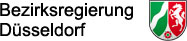 AnlagennummerAnlagenbezeichnungAnschrift der zuständigen Behörde:Bezirksregierung DüsseldorfPostfach 30086540408 DüsseldorfArbeitsstättennummer: ArbeitsstättennummerArbeitsstättennummer: ArbeitsstättennummerAnschrift der zuständigen Behörde:Bezirksregierung DüsseldorfPostfach 30086540408 DüsseldorfAnlagennummer:AnlagennummerAnlagennummer:AnlagennummerAnschrift der zuständigen Behörde:Bezirksregierung DüsseldorfPostfach 30086540408 DüsseldorfBezeichnung der Anlage:AnlagenbezeichnungBezeichnung der Anlage:AnlagenbezeichnungAnschrift der zuständigen Behörde:Bezirksregierung DüsseldorfPostfach 30086540408 DüsseldorfNr. gemäß Anhang I der IE-RL:Nr. gemäß Anhang I der IE-RL:Name und Anschrift des/der Anlagenbetreiber/in:Ansprechperson des/der Anlagenbetreiber/in:Ansprechperson des/der Anlagenbetreiber/in:Name und Anschrift des/der Anlagenbetreiber/in:NameName und Anschrift des/der Anlagenbetreiber/in:TelefonName und Anschrift des/der Anlagenbetreiber/in:E-MailArt des BerichtsDatum des BerichtsAusnahme von der Berichtspflicht	PRTR-Bericht 	Anlage nicht PRTR-berichtspflichtig	Emissionserklärung 	Anlage nicht emissionserklärungsberichtspflichtig	kein emissionserklärungspflichtiges Betriebsjahr	Bericht gem. § 25 (1) der 13. BImSchV 
	Anlage fällt nicht unter die 13. BImSchV	Bericht gem. § 22 (1) der 17. BImSchV
	Anlage fällt nicht unter die 17. BImSchV	Bericht gem. § 30 (2) der 44. BImSchV
	Anlage fällt nicht unter die 44. BImSchV	keine kontinuierliche Messverpflichtung gemäß der
        44. BImSchV
	weitere Berichte
(bitte Anhang I ausfüllen)ArbeitsstättennummerArbeitsstättennummerAnlagennummerAnlagennummerBezeichnung der AnlageAnlagenbezeichnungArt des BerichtsDatum des BerichtsBericht 
vorgelegt amMess-
berichts-nummerDurchführendes InstitutQuelle bzw. 
Immissions-aufpunktArt der 
EmissionWeitere Angaben zum Bericht (z. B. Anlass des Berichtes, Quelle, emittierter Stoff)ArbeitsstättennummerArbeitsstättennummerAnlagennummerAnlagennummerBezeichnung der AnlageAnlagenbezeichnungGenehmigungsbescheid /Anordnung vom / AktenzeichenNebenbestimmung Nr.Beschreibung der vorzulegenden Daten / Inhalt der NebenbestimmungDaten 
vorgelegt amDaten als Anlage beigefügtArbeitsstättennummerArbeitsstättennummerAnlagennummerAnlagennummerBezeichnung der AnlageAnlagenbezeichnungGenehmigungs-bescheid / Anordnung vomArt des 
StoffesQuelleFestgelegter Emissions-grenzwertHöhe der 
gemessenen EmissionEmissions-grenzwert nach VollzugsempfehlungMaßgebliches 
BVT-MerkblattEmissionsbandbreite der BVT-Schlussfolgerung(von – bis)